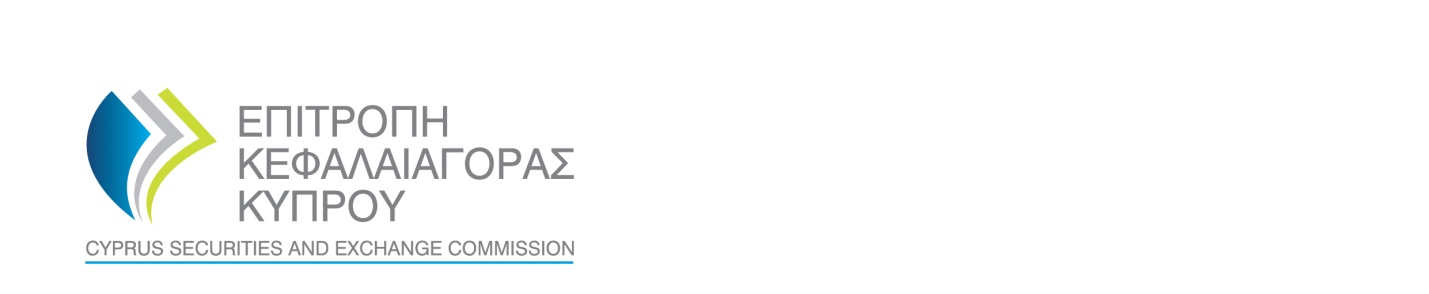 Curriculum Vitae of a tied agent (natural person) or the person responsible for the management of a tied agent or of a branch Name of CIF:  				«…..……………………………»CIF Authorisation number: 		«…………………………………» Name of proposed person:		«…………………………………»Purpose of this formThis form should be completed individually by all persons who will be responsible for the management of a tied agent or of a branch, which is referred to in Forms 87-00-06 and Forms 87-00-07. STATEMENT OF THE ACCOMPANYING DETAILS/DOCUMENTSFull name of proposed person:Full name of proposed person:Full name of proposed person:Full name of proposed person:Full name of proposed person:Full name of proposed person:Identification number:Identification number:Identification number:Identification number:Identification number:Identification number:Postal address:Postal address:Postal address:Postal address:Postal address:Postal address:Telephone number:Telephone number:Telephone number:Telephone number:Telephone number:Telephone number:Fax number (if available):Fax number (if available):Fax number (if available):Fax number (if available):Fax number (if available):Fax number (if available):Email address:Email address:Email address:Email address:Email address:Email address:Please provide details of any academic qualifications (education and professional training) starting with the most recent. Please provide details of any academic qualifications (education and professional training) starting with the most recent. Please provide details of any academic qualifications (education and professional training) starting with the most recent. Please provide details of any academic qualifications (education and professional training) starting with the most recent. Please provide details of any academic qualifications (education and professional training) starting with the most recent. Please provide details of any academic qualifications (education and professional training) starting with the most recent. Please provide details of any academic qualifications (education and professional training) starting with the most recent. Please provide details of any academic qualifications (education and professional training) starting with the most recent. Please provide details of any academic qualifications (education and professional training) starting with the most recent. Please provide details of any academic qualifications (education and professional training) starting with the most recent. Please provide details of any academic qualifications (education and professional training) starting with the most recent. Please provide details of any academic qualifications (education and professional training) starting with the most recent. Please provide details of any academic qualifications (education and professional training) starting with the most recent. Please provide details of any academic qualifications (education and professional training) starting with the most recent. Please provide details of any academic qualifications (education and professional training) starting with the most recent. Please provide details of any academic qualifications (education and professional training) starting with the most recent. Please provide details of any academic qualifications (education and professional training) starting with the most recent. Please provide details of any academic qualifications (education and professional training) starting with the most recent. Please provide details of any academic qualifications (education and professional training) starting with the most recent. Please provide details of any academic qualifications (education and professional training) starting with the most recent. Please provide details of any academic qualifications (education and professional training) starting with the most recent. Name of institution (country)Name of institution (country)Name of institution (country)Name of institution (country)Name of institution (country)Name of institution (country)Name of institution (country)Name of institution (country)Name of institution (country)Time period (MM/YYYY)Time period (MM/YYYY)Time period (MM/YYYY)Time period (MM/YYYY)Time period (MM/YYYY)Time period (MM/YYYY)Time period (MM/YYYY)Time period (MM/YYYY)Qualification obtainedQualification obtainedQualification obtainedQualification obtainedName of institution (country)Name of institution (country)Name of institution (country)Name of institution (country)Name of institution (country)Name of institution (country)Name of institution (country)Name of institution (country)Name of institution (country)FromFromFromFromFromToToToQualification obtainedQualification obtainedQualification obtainedQualification obtainedPlease state below any professional qualifications (e.g. membership in professional bodies). Please state below any professional qualifications (e.g. membership in professional bodies). Please state below any professional qualifications (e.g. membership in professional bodies). Please state below any professional qualifications (e.g. membership in professional bodies). Please state below any professional qualifications (e.g. membership in professional bodies). Please state below any professional qualifications (e.g. membership in professional bodies). Please state below any professional qualifications (e.g. membership in professional bodies). Please state below any professional qualifications (e.g. membership in professional bodies). Please state below any professional qualifications (e.g. membership in professional bodies). Please state below any professional qualifications (e.g. membership in professional bodies). Please state below any professional qualifications (e.g. membership in professional bodies). Please state below any professional qualifications (e.g. membership in professional bodies). Please state below any professional qualifications (e.g. membership in professional bodies). Please state below any professional qualifications (e.g. membership in professional bodies). Please state below any professional qualifications (e.g. membership in professional bodies). Please state below any professional qualifications (e.g. membership in professional bodies). Please state below any professional qualifications (e.g. membership in professional bodies). Please state below any professional qualifications (e.g. membership in professional bodies). Please state below any professional qualifications (e.g. membership in professional bodies). Please state below any professional qualifications (e.g. membership in professional bodies). Please state below any professional qualifications (e.g. membership in professional bodies). Type of membershipType of membershipType of membershipType of membershipName of professional bodyName of professional bodyName of professional bodyName of professional bodyName of professional bodyName of professional bodyName of professional bodyMembership number (if applicable)Membership number (if applicable)Membership number (if applicable)Membership number (if applicable)Membership number (if applicable)Membership start dateMembership start dateMembership start dateMembership start dateMembership start datePlease state below any other relevant qualifications (including any relevant training).Please state below any other relevant qualifications (including any relevant training).Please state below any other relevant qualifications (including any relevant training).Please state below any other relevant qualifications (including any relevant training).Please state below any other relevant qualifications (including any relevant training).Please state below any other relevant qualifications (including any relevant training).Please state below any other relevant qualifications (including any relevant training).Please state below any other relevant qualifications (including any relevant training).Please state below any other relevant qualifications (including any relevant training).Please state below any other relevant qualifications (including any relevant training).Please state below any other relevant qualifications (including any relevant training).Please state below any other relevant qualifications (including any relevant training).Please state below any other relevant qualifications (including any relevant training).Please state below any other relevant qualifications (including any relevant training).Please state below any other relevant qualifications (including any relevant training).Please state below any other relevant qualifications (including any relevant training).Please state below any other relevant qualifications (including any relevant training).Please state below any other relevant qualifications (including any relevant training).Please state below any other relevant qualifications (including any relevant training).Please state below any other relevant qualifications (including any relevant training).Please state below any other relevant qualifications (including any relevant training).Please state whether you are registered in the public register maintained by the Cyprus Securities and Exchange Commission.Please state whether you are registered in the public register maintained by the Cyprus Securities and Exchange Commission.Please state whether you are registered in the public register maintained by the Cyprus Securities and Exchange Commission.Please state whether you are registered in the public register maintained by the Cyprus Securities and Exchange Commission.Please state whether you are registered in the public register maintained by the Cyprus Securities and Exchange Commission.Please state whether you are registered in the public register maintained by the Cyprus Securities and Exchange Commission.Please state whether you are registered in the public register maintained by the Cyprus Securities and Exchange Commission.Please state whether you are registered in the public register maintained by the Cyprus Securities and Exchange Commission.Please state whether you are registered in the public register maintained by the Cyprus Securities and Exchange Commission.Please state whether you are registered in the public register maintained by the Cyprus Securities and Exchange Commission.Please state whether you are registered in the public register maintained by the Cyprus Securities and Exchange Commission.Please state whether you are registered in the public register maintained by the Cyprus Securities and Exchange Commission.Please state whether you are registered in the public register maintained by the Cyprus Securities and Exchange Commission.Please state whether you are registered in the public register maintained by the Cyprus Securities and Exchange Commission.Please state whether you are registered in the public register maintained by the Cyprus Securities and Exchange Commission.Please state whether you are registered in the public register maintained by the Cyprus Securities and Exchange Commission.Please state whether you are registered in the public register maintained by the Cyprus Securities and Exchange Commission.Please state whether you are registered in the public register maintained by the Cyprus Securities and Exchange Commission.Please state whether you are registered in the public register maintained by the Cyprus Securities and Exchange Commission.Please state whether you are registered in the public register maintained by the Cyprus Securities and Exchange Commission.Please state whether you are registered in the public register maintained by the Cyprus Securities and Exchange Commission.Yes Yes NoNoIf yes, please state below the date of registration in the relevant certification register as well as your certification number. If no, please state whether you intend to take the certification exams and when. If yes, please state below the date of registration in the relevant certification register as well as your certification number. If no, please state whether you intend to take the certification exams and when. If yes, please state below the date of registration in the relevant certification register as well as your certification number. If no, please state whether you intend to take the certification exams and when. If yes, please state below the date of registration in the relevant certification register as well as your certification number. If no, please state whether you intend to take the certification exams and when. If yes, please state below the date of registration in the relevant certification register as well as your certification number. If no, please state whether you intend to take the certification exams and when. If yes, please state below the date of registration in the relevant certification register as well as your certification number. If no, please state whether you intend to take the certification exams and when. If yes, please state below the date of registration in the relevant certification register as well as your certification number. If no, please state whether you intend to take the certification exams and when. If yes, please state below the date of registration in the relevant certification register as well as your certification number. If no, please state whether you intend to take the certification exams and when. If yes, please state below the date of registration in the relevant certification register as well as your certification number. If no, please state whether you intend to take the certification exams and when. If yes, please state below the date of registration in the relevant certification register as well as your certification number. If no, please state whether you intend to take the certification exams and when. If yes, please state below the date of registration in the relevant certification register as well as your certification number. If no, please state whether you intend to take the certification exams and when. If yes, please state below the date of registration in the relevant certification register as well as your certification number. If no, please state whether you intend to take the certification exams and when. If yes, please state below the date of registration in the relevant certification register as well as your certification number. If no, please state whether you intend to take the certification exams and when. If yes, please state below the date of registration in the relevant certification register as well as your certification number. If no, please state whether you intend to take the certification exams and when. If yes, please state below the date of registration in the relevant certification register as well as your certification number. If no, please state whether you intend to take the certification exams and when. If yes, please state below the date of registration in the relevant certification register as well as your certification number. If no, please state whether you intend to take the certification exams and when. If yes, please state below the date of registration in the relevant certification register as well as your certification number. If no, please state whether you intend to take the certification exams and when. If yes, please state below the date of registration in the relevant certification register as well as your certification number. If no, please state whether you intend to take the certification exams and when. If yes, please state below the date of registration in the relevant certification register as well as your certification number. If no, please state whether you intend to take the certification exams and when. If yes, please state below the date of registration in the relevant certification register as well as your certification number. If no, please state whether you intend to take the certification exams and when. If yes, please state below the date of registration in the relevant certification register as well as your certification number. If no, please state whether you intend to take the certification exams and when. Languages - Please state the level of proficiency for each language stated below on a scale from 1-5 (1-excellent, 5 basic).Languages - Please state the level of proficiency for each language stated below on a scale from 1-5 (1-excellent, 5 basic).Languages - Please state the level of proficiency for each language stated below on a scale from 1-5 (1-excellent, 5 basic).Languages - Please state the level of proficiency for each language stated below on a scale from 1-5 (1-excellent, 5 basic).Languages - Please state the level of proficiency for each language stated below on a scale from 1-5 (1-excellent, 5 basic).Languages - Please state the level of proficiency for each language stated below on a scale from 1-5 (1-excellent, 5 basic).Languages - Please state the level of proficiency for each language stated below on a scale from 1-5 (1-excellent, 5 basic).Languages - Please state the level of proficiency for each language stated below on a scale from 1-5 (1-excellent, 5 basic).Languages - Please state the level of proficiency for each language stated below on a scale from 1-5 (1-excellent, 5 basic).Languages - Please state the level of proficiency for each language stated below on a scale from 1-5 (1-excellent, 5 basic).Languages - Please state the level of proficiency for each language stated below on a scale from 1-5 (1-excellent, 5 basic).Languages - Please state the level of proficiency for each language stated below on a scale from 1-5 (1-excellent, 5 basic).Languages - Please state the level of proficiency for each language stated below on a scale from 1-5 (1-excellent, 5 basic).Languages - Please state the level of proficiency for each language stated below on a scale from 1-5 (1-excellent, 5 basic).Languages - Please state the level of proficiency for each language stated below on a scale from 1-5 (1-excellent, 5 basic).Languages - Please state the level of proficiency for each language stated below on a scale from 1-5 (1-excellent, 5 basic).Languages - Please state the level of proficiency for each language stated below on a scale from 1-5 (1-excellent, 5 basic).Languages - Please state the level of proficiency for each language stated below on a scale from 1-5 (1-excellent, 5 basic).Languages - Please state the level of proficiency for each language stated below on a scale from 1-5 (1-excellent, 5 basic).Languages - Please state the level of proficiency for each language stated below on a scale from 1-5 (1-excellent, 5 basic).Languages - Please state the level of proficiency for each language stated below on a scale from 1-5 (1-excellent, 5 basic).LanguageLanguageLanguageLanguageLanguageLanguageLanguageReadingReadingReadingReadingReadingWritingWritingWritingWritingWritingWritingWritingSpeakingSpeakingPlease provide details of the professional experience for any positions held within the last 10 years and any relevant employment outside the 10 years starting with the most recent employment (including current employment, participations in any boards of directors, as well as the periods of unemployment).Please provide details of the professional experience for any positions held within the last 10 years and any relevant employment outside the 10 years starting with the most recent employment (including current employment, participations in any boards of directors, as well as the periods of unemployment).Please provide details of the professional experience for any positions held within the last 10 years and any relevant employment outside the 10 years starting with the most recent employment (including current employment, participations in any boards of directors, as well as the periods of unemployment).Please provide details of the professional experience for any positions held within the last 10 years and any relevant employment outside the 10 years starting with the most recent employment (including current employment, participations in any boards of directors, as well as the periods of unemployment).Please provide details of the professional experience for any positions held within the last 10 years and any relevant employment outside the 10 years starting with the most recent employment (including current employment, participations in any boards of directors, as well as the periods of unemployment).Please provide details of the professional experience for any positions held within the last 10 years and any relevant employment outside the 10 years starting with the most recent employment (including current employment, participations in any boards of directors, as well as the periods of unemployment).Please provide details of the professional experience for any positions held within the last 10 years and any relevant employment outside the 10 years starting with the most recent employment (including current employment, participations in any boards of directors, as well as the periods of unemployment).Please provide details of the professional experience for any positions held within the last 10 years and any relevant employment outside the 10 years starting with the most recent employment (including current employment, participations in any boards of directors, as well as the periods of unemployment).Please provide details of the professional experience for any positions held within the last 10 years and any relevant employment outside the 10 years starting with the most recent employment (including current employment, participations in any boards of directors, as well as the periods of unemployment).Please provide details of the professional experience for any positions held within the last 10 years and any relevant employment outside the 10 years starting with the most recent employment (including current employment, participations in any boards of directors, as well as the periods of unemployment).Please provide details of the professional experience for any positions held within the last 10 years and any relevant employment outside the 10 years starting with the most recent employment (including current employment, participations in any boards of directors, as well as the periods of unemployment).Please provide details of the professional experience for any positions held within the last 10 years and any relevant employment outside the 10 years starting with the most recent employment (including current employment, participations in any boards of directors, as well as the periods of unemployment).Please provide details of the professional experience for any positions held within the last 10 years and any relevant employment outside the 10 years starting with the most recent employment (including current employment, participations in any boards of directors, as well as the periods of unemployment).Please provide details of the professional experience for any positions held within the last 10 years and any relevant employment outside the 10 years starting with the most recent employment (including current employment, participations in any boards of directors, as well as the periods of unemployment).Please provide details of the professional experience for any positions held within the last 10 years and any relevant employment outside the 10 years starting with the most recent employment (including current employment, participations in any boards of directors, as well as the periods of unemployment).Please provide details of the professional experience for any positions held within the last 10 years and any relevant employment outside the 10 years starting with the most recent employment (including current employment, participations in any boards of directors, as well as the periods of unemployment).Please provide details of the professional experience for any positions held within the last 10 years and any relevant employment outside the 10 years starting with the most recent employment (including current employment, participations in any boards of directors, as well as the periods of unemployment).Please provide details of the professional experience for any positions held within the last 10 years and any relevant employment outside the 10 years starting with the most recent employment (including current employment, participations in any boards of directors, as well as the periods of unemployment).Please provide details of the professional experience for any positions held within the last 10 years and any relevant employment outside the 10 years starting with the most recent employment (including current employment, participations in any boards of directors, as well as the periods of unemployment).Please provide details of the professional experience for any positions held within the last 10 years and any relevant employment outside the 10 years starting with the most recent employment (including current employment, participations in any boards of directors, as well as the periods of unemployment).Please provide details of the professional experience for any positions held within the last 10 years and any relevant employment outside the 10 years starting with the most recent employment (including current employment, participations in any boards of directors, as well as the periods of unemployment).Full Name of employerTime period (MM/YYYY)Time period (MM/YYYY)Time period (MM/YYYY)Time period (MM/YYYY)Principal activities of the employerPrincipal activities of the employerPrincipal activities of the employerPosition heldPosition heldPosition heldPosition heldPosition heldNature and duration of performed functions/ responsibilitiesNature and duration of performed functions/ responsibilitiesNature and duration of performed functions/ responsibilitiesNature and duration of performed functions/ responsibilitiesNature and duration of performed functions/ responsibilitiesSupervisory authority (if applicable)Supervisory authority (if applicable)Supervisory authority (if applicable)Full Name of employerStart dateStart dateEnd dateEnd datePrincipal activities of the employerPrincipal activities of the employerPrincipal activities of the employerPosition heldPosition heldPosition heldPosition heldPosition heldNature and duration of performed functions/ responsibilitiesNature and duration of performed functions/ responsibilitiesNature and duration of performed functions/ responsibilitiesNature and duration of performed functions/ responsibilitiesNature and duration of performed functions/ responsibilitiesSupervisory authority (if applicable)Supervisory authority (if applicable)Supervisory authority (if applicable)Please state whether you have previously acted as a tied agent or as a person responsible for the management of a tied agent or of a branch on behalf of a CIF or IF in the Republic or in another Member State. Please state whether you have previously acted as a tied agent or as a person responsible for the management of a tied agent or of a branch on behalf of a CIF or IF in the Republic or in another Member State. Please state whether you have previously acted as a tied agent or as a person responsible for the management of a tied agent or of a branch on behalf of a CIF or IF in the Republic or in another Member State. Please state whether you have previously acted as a tied agent or as a person responsible for the management of a tied agent or of a branch on behalf of a CIF or IF in the Republic or in another Member State. Please state whether you have previously acted as a tied agent or as a person responsible for the management of a tied agent or of a branch on behalf of a CIF or IF in the Republic or in another Member State. Please state whether you have previously acted as a tied agent or as a person responsible for the management of a tied agent or of a branch on behalf of a CIF or IF in the Republic or in another Member State. Please state whether you have previously acted as a tied agent or as a person responsible for the management of a tied agent or of a branch on behalf of a CIF or IF in the Republic or in another Member State. Please state whether you have previously acted as a tied agent or as a person responsible for the management of a tied agent or of a branch on behalf of a CIF or IF in the Republic or in another Member State. Please state whether you have previously acted as a tied agent or as a person responsible for the management of a tied agent or of a branch on behalf of a CIF or IF in the Republic or in another Member State. Please state whether you have previously acted as a tied agent or as a person responsible for the management of a tied agent or of a branch on behalf of a CIF or IF in the Republic or in another Member State. Please state whether you have previously acted as a tied agent or as a person responsible for the management of a tied agent or of a branch on behalf of a CIF or IF in the Republic or in another Member State. Please state whether you have previously acted as a tied agent or as a person responsible for the management of a tied agent or of a branch on behalf of a CIF or IF in the Republic or in another Member State. Please state whether you have previously acted as a tied agent or as a person responsible for the management of a tied agent or of a branch on behalf of a CIF or IF in the Republic or in another Member State. Please state whether you have previously acted as a tied agent or as a person responsible for the management of a tied agent or of a branch on behalf of a CIF or IF in the Republic or in another Member State. Please state whether you have previously acted as a tied agent or as a person responsible for the management of a tied agent or of a branch on behalf of a CIF or IF in the Republic or in another Member State. Please state whether you have previously acted as a tied agent or as a person responsible for the management of a tied agent or of a branch on behalf of a CIF or IF in the Republic or in another Member State. Please state whether you have previously acted as a tied agent or as a person responsible for the management of a tied agent or of a branch on behalf of a CIF or IF in the Republic or in another Member State. Please state whether you have previously acted as a tied agent or as a person responsible for the management of a tied agent or of a branch on behalf of a CIF or IF in the Republic or in another Member State. Please state whether you have previously acted as a tied agent or as a person responsible for the management of a tied agent or of a branch on behalf of a CIF or IF in the Republic or in another Member State. Please state whether you have previously acted as a tied agent or as a person responsible for the management of a tied agent or of a branch on behalf of a CIF or IF in the Republic or in another Member State. Please state whether you have previously acted as a tied agent or as a person responsible for the management of a tied agent or of a branch on behalf of a CIF or IF in the Republic or in another Member State. Yes NoIf yes, please state below the name of the CIF/IF as well as the relevant dates of such employment. If yes, please state below the name of the CIF/IF as well as the relevant dates of such employment. If yes, please state below the name of the CIF/IF as well as the relevant dates of such employment. If yes, please state below the name of the CIF/IF as well as the relevant dates of such employment. If yes, please state below the name of the CIF/IF as well as the relevant dates of such employment. If yes, please state below the name of the CIF/IF as well as the relevant dates of such employment. If yes, please state below the name of the CIF/IF as well as the relevant dates of such employment. If yes, please state below the name of the CIF/IF as well as the relevant dates of such employment. If yes, please state below the name of the CIF/IF as well as the relevant dates of such employment. If yes, please state below the name of the CIF/IF as well as the relevant dates of such employment. If yes, please state below the name of the CIF/IF as well as the relevant dates of such employment. If yes, please state below the name of the CIF/IF as well as the relevant dates of such employment. If yes, please state below the name of the CIF/IF as well as the relevant dates of such employment. If yes, please state below the name of the CIF/IF as well as the relevant dates of such employment. If yes, please state below the name of the CIF/IF as well as the relevant dates of such employment. If yes, please state below the name of the CIF/IF as well as the relevant dates of such employment. If yes, please state below the name of the CIF/IF as well as the relevant dates of such employment. If yes, please state below the name of the CIF/IF as well as the relevant dates of such employment. If yes, please state below the name of the CIF/IF as well as the relevant dates of such employment. If yes, please state below the name of the CIF/IF as well as the relevant dates of such employment. If yes, please state below the name of the CIF/IF as well as the relevant dates of such employment. Details/DocumentsNumber of AppendixSubmitted (X)/Not applicable (N/A)For official use onlyCertified true copy of the identification card or passport.1Certificate of non-bankruptcy from the competent authorities of the country of residence of person during the last five (5) years. If, for the last five years, the  person has resided outside the Republic, attach certificates of non-bankruptcy from all the competent authorities of the countries of residence.2Certificate of a criminal record from the competent authorities of the country of residence of the person during the last five (5) years. If, for the last five years, the person has resided outside the Republic, attach certificates of criminal record(s) from all the competent authorities of the countries of residence.3